ÍndiceIntroducción…………………………………………………………………………………………03Ley 200-04…………………………………………………………………………………………..04Prologo………………………………………………………………………………………………05Estadísticas sobre solicitudes de información recibidas…………………………………………….06Estadísticas de solicitudes recibidas por estados …………………………………………..06Estadísticas de solicitudes por mes…………………………………………………………07Estadísticas de solicitudes por genero………………………………………………………08Estadísticas de solicitudes rango de edades…………………………………………………09 Estadísticas organizadas por profesión del solicitante………………………………………10Estadísticas de solicitudes recibidas organizada por departamentos………………………………...13Promedio de días que tarda la OAIEstadísticas de solicitudes recibidas en la oficina de acceso a la información pública, ética y transparencia del MOPC vs plazo de entrega………………………………………………………..14Relación de solicitudes transferidas a otros ministerios……………………………………………..15Calidad en el servicio brindado……………………………………………………………………..16Nivel de la satisfacción con el servicio…………………………………………………….16Resultados de mediciones del portal de transparencia……………………………………..17Indicador transparencia gubernamental…………………………………………………….19Sobre declaraciones juradas…………………………………………………………………………20Sobre Sistema 311…………………………………………………………………………..……….21Estadísticas del sistema de quejas, reclamaciones, sugerencias y denuncias………………21Estadísticas de quejas, reclamaciones, denuncias y sugerencias agrupadas por mes………22 Estadísticas sobre los principales motivos de las reclamaciones……………………………24Estadísticas de reclamos por organizadas por genero………………………………………25  Estadísticas de reclamaciones organizadas por rango de edad……………………………..25 Sobre Datos Abiertos………………………………………………………………………………..26Nómina de empleados,……………………………………………………………….27Protección y Asistencia Vial,Expedición de licencia de construcción,…………………….……………………….……..28Estadísticas de Asistencia a Emergencias del Sistema Nacional de Atención a Emergencias y Seguridad 911,…………………………………..…………………..29Avances realizados plan operativo anual (poa)……………………………………………………..30Buzón de Sugerencias,……………………………………………………………………….31Día Nacional de la Ética Ciudadana,…………………………………………………………32Capacitaciones,……………………………………………………………………………….35Capacitación sobre la Ley 200-04,……………………………………………………………36 Nueva Resolución 002/2021 y su entrada en vigor,…………………………………………..37 SAIP,……………………………………………………………………………..………….38Introducción El  24 de octubre del 2006 fue la creación de la Oficina de Libre Acceso a la información Pública (OAI) en el Ministerio de Obras Públicas y Comunicaciones (MOPC) inicialmente llamada como  Secretaria de Estado de Obras Públicas  y Comunicaciones, esto a partir de la aprobación y puesta en marcha de la Dirección General de Ética e Integridad Gubernamental (DIGEIG), quien funge como órgano rector en materia de libre acceso a la información, ética, transparencia gubernamental, lucha contra la corrupción, y conflicto de intereses. Desde entonces en materia de buenas prácticas en materia de transparencia, nuestra (OAI) viene realizando diversas acciones, encaminadas en promover y fortalecer de manera eficiente, el buen accionar dentro de la administración pública, así como un extraordinario esfuerzo encaminado al fortalecimiento y crecimiento institucional. Nos esforzamos en mantener el Portal de Transparencia con todas las informaciones requeridas, bajo los estándares y requerimientos establecidos por la DIGEIG; una vigilancia constante a las solicitudes de informaciones que nos hacen los usuarios a través del Portal Único de Solicitud de Acceso a la Información Pública (SAIP). Así como también, mantenemos un celoso y constante monitoreo de las quejas, reclamaciones y sugerencias realizadas a través del portal del Sistema 311.En esencia, la dirección de OAI, garantiza el acceso de las personas a la información pública y la protección de los datos personales, promoviendo la cultura de la transparencia en la gestión pública y la rendición de cuentas del gobierno a la sociedad.LEY 200-04Que es la Ley No. 200-04 de Libre Acceso a la Información Pública: es el derecho de los ciudadanas y ciudadanos a acceder a las informaciones registradas en todo tipo de documentos (escritos, grabados, ópticos, electrónicos, imágenes etc.); incluyendo a las entidades del Estado y aquellas donde éste tiene participación y que establece como un deber del Estado “brindar la información que esta ley [200-04] con carácter obligatorio y de disponibilidad y actualización permanente y las informaciones que fueran requeridas en forma especial por los interesados”.El Reglamento de dicha Ley, marcado con el Número 130-05, instituye que “deberá asignarse un Responsable de Acceso a la Información (RAI) y organizarse las Oficinas de Acceso a la Información (OAI), ante la cual se hará efectivo el ejercicio del derecho de acceso a la información.Nuestra misión es permitir a la ciudadanía el ejercicio de su derecho de acceso a la información, manteniendo los valores de honestidad, integridad, probidad y eficacia.Nuestra visión es servir de apoyo al ejercicio de una administración pública más eficiente y plausible, de manera que el ciudadano pueda conocer y evaluar las actividades realizadas por la institución.Libre Acceso a la Información Pública, Ética y Transparencia del MOPC.Estadísticas de gestión  Periodo: enero-diciembre del 2021.ESTADÍSTICAS SOBRE SOLICITUDES DE INFORMACIÓN RECIBIDAS.A continuación, se presenta una serie de datos y gráficos donde se agrupan las distintas solicitudes de acceso a la información que llegaron al Ministerio de Obras Públicas y Comunicaciones (MOPC) correspondientes a los cuatro (4) trimestre del año 2021 agrupadas en las siguientes variables: Estadísticas de solicitudes recibidas por estados Estadísticas de solicitudes por mes Estadísticas de solicitudes por genero Estadísticas de solicitudes rango de edades Estadísticas organizadas por profesión del solicitante ESTADÍSTICAS DE SOLICITUDES RECIBIDAS POR ESTADOS. La Dirección de Libre Acceso a la Información Pública, Ética y Transparencia, durante periodo enero-diciembre 2021, a través del Portal Único (SAIP), ha recibido un total de 447 solicitudes de información, a continuación, mostramos las estadísticas de estas según la descripción que corresponde. ESTADÍSTICAS DE SOLICITUDES RECIBIDAS ORGANIZADA POR MES. Este conjunto de datos muestra la cantidad de solicitudes de información públicas recibidas y atendidas en la oficina de acceso a la información pública (OAI); agrupadas por mes correspondientes a periodo enero-diciembre 2021. ESTADÍSTICAS DE SOLICITUDES  ORGANIZADAS POR GENERO.  Este conjunto de datos muestra la cantidad de solicitudes de información públicas recibidas y atendidas en la oficina de acceso a la información pública (OAI); agrupadas por genero correspondientes a periodo enero-diciembre 2021.ESTADÍSTICAS DE SOLICITUDES ORGANIZADAS POR EDAD. Este conjunto de datos muestra la cantidad de solicitudes de información públicas recibidas y atendidas en la oficina de acceso a la información pública (OAI); agrupadas por rango de edad correspondientes a periodo enero-diciembre 2021.ESTADÍSTICAS ORGANIZADAS POR PROFESIÓN DEL SOLICITANTE. Este conjunto de datos muestra la cantidad de solicitudes de información públicas recibidas y atendidas en la oficina de acceso a la información pública (OAI); agrupadas según nivel académico correspondientes a periodo enero-diciembre 2021.ESTADISTICAS DE SOLICITUDES RECIBIDAS ORGANIZADA POR DEPARTAMENTOS. Este conjunto de datos muestra la cantidad de solicitudes de información públicas recibidas y atendidas en la oficina de acceso a la información pública (OAI); agrupadas según departamento correspondientes a periodo enero-diciembre 2021.ESTADÍSTICAS DE SOLICITUDES RECIBIDAS EN LA OFICINA DE ACCESO A LA INFORMACIÓN PÚBLICA, ÉTICA Y TRANSPARENCIA DEL MOPC VS PLAZO DE ENTREGA.La Ley 200-04 sobre Libre Acceso a la Información Pública promulgada el 28 de julio de 2004, en su artículo 8 establece los plazos de quince (15) días hábiles y prorroga en forma excepcional por otros diez (10).    PROMEDIO DE DÍAS QUE TARDA LA OAI. Por lo regular, el promedio de días que tarda la OAI en responder o completar una solicitud, es de cuatro (04) a cinco (05) días, destacando también que en algunas ocasiones suelen tardar hasta siete (07) u ocho (08) días. Teniendo en cuenta que en su gran mayoría han sido solicitudes de carácter técnicas, que requieren cierto tiempo la elaboración de este o por el gran volumen de datos solicitados.RELACION DE SOLICITUDES TRANSFERIDAS A OTROS MINISTERIOS.Durante el periodo correspondiente a enero – diciembre 2021, el Ministerio de Obras Públicas y Comunicaciones a través de la Dirección de Libre Acceso a la Información Pública a redirigido a otros ministerios un total de 19 solicitudes de Información. CALIDAD EN EL SERVICIO BRINDADO.Nivel de la satisfacción con el servicioLa Dirección de Libre Acceso a la Información Pública en su compromiso de garantizar la transparencia en la gestión pública del MOPC se esfuerza cada día en afianzar la calidad, innovación, oportunidades de mejoras en los servicios brindados, a través del sistema de encuesta de satisfacción, nuestro objetivo es conocer el grado de satisfacción de nuestros solicitantes en relación con el servicio ofrecido. Las encuestas fueron entregadas de forma digital al momento del solicitante recibir la información requerida.Según el formato de encuesta de consta de un total de 04 ítems, con una escala de calificación de 4 actitudes. (1) Malo (2) Regular (3) Bueno (4) Excelente. Adicionalmente se consideró un (1) ítem abierto (comentarios), en el cual se solicitó cualquier información, dudas, quejas y/o reclamación que nos permitan mejorar nuestros servicios. Los porcentajes que veremos en cada párrafo corresponden al porcentaje de solicitantes encuestados, que se encuentran satisfechos con relación al ítem.RESULTADOS DE MEDICIONES DEL PORTAL DE TRANSPARENCIA.Calificaciones obtenidas por el portal de transparencia Con el compromiso de coordinar y dirigir la recolección y el suministro de informaciones solicitadas por el público, en el ejercicio de lo establecido en la Ley No.200-04 de Libre Acceso a la Información Pública, la Dirección de Transparencia del MOPC, ha creado un sistema de monitoreo que garantiza fiel cumplimiento de sus principales funciones, tales como: Mantener un sistema que garantice al público el fácil acceso a información clara, veraz y confiable.Coordinar y organizar la recolección, sistematización y suministro de las informaciones solicitadas. Así como, el proceso interno para la entrega de dicha información.Proponer los procedimientos internos que pudieran asegurar una mayor eficiencia en la gestión de las solicitudes de acceso a la información.Actualizar de manera periódica, en coordinación con las diferentes áreas de la institución las informaciones de “Oficio o Gestión” que deben estar permanentemente disponibles al público.Dar seguimiento a las solicitudes recibidas y ofrecer retroalimentación oportuna a cada solicitante.Llevar control de las solicitudes de información, sus antecedentes, tramitación, resultados y costos.Orientar al solicitante en la elaboración de su solicitud de información.Informar al ciudadano a cerca de otras instituciones u organismos en los que pueda obtener la información requerida.Elaborar estadísticas y balances de gestión de su área en materia de acceso a la      información.Realizar otras tareas afines y complementarias, conforme a lo asignado por su superior inmediato.Nuestro deber es garantizar el derecho que tiene todos los ciudadanos y ciudadanas de acceder a las informaciones registradas en todo tipo de formatos (escritos, grabados, ópticos, electrónicos, imágenes, etc.).El cumplimiento de garantizar el libre acceso a la información y estimular la transparencia a través de la prestación de un servicio permanente y actualizado, que persigue facilitar a los ciudadanos las informaciones que dan comprobación del manejo que como servidores públicos le damos a los recursos que nos proporciona el Estado Dominicano.A continuación, presentamos una tabla con los porcentajes obtenidos durante el periodo enero-diciembre 2021:INDICADOR TRANSPARENCIA GUBERNAMENTAL.Consiste en monitorear la transparencia, la disponibilidad de información pública, la eficiencia de las entidades gubernamentales y comparar los riesgos de corrupción.Órgano rector responsable de medir Indicador: Dirección General de Ética e Integridad Gubernamental (DIGEIG).Área del MOPC que lidera el indicador Transparencia Gubernamental: Dirección de la Oficina de Libre Acceso a la Información.Frecuencia de evaluación en SMMGP: TrimestralDatos del Indicador Transparencia Gubernamental, a la fecha de diciembre 2021   Fuente: Sistema SMMGP.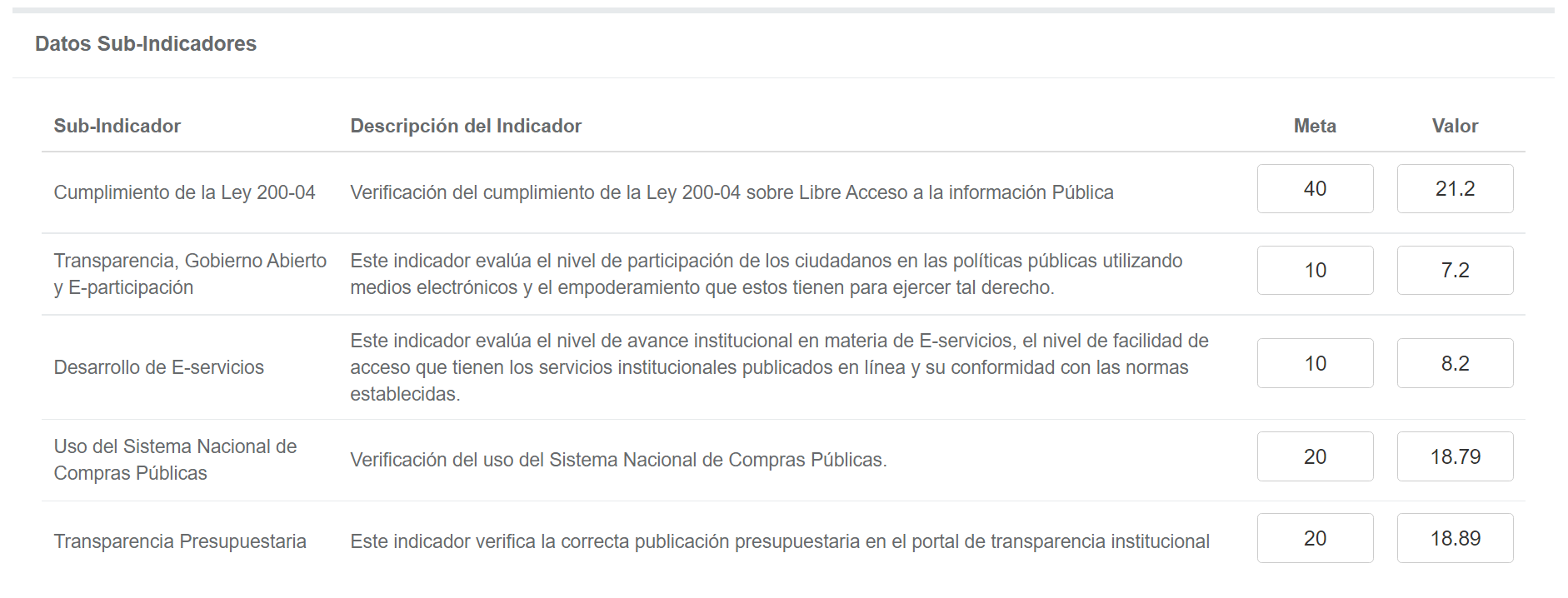 Nota: El indicador Transparencia Gubernamental, no ha sido actualizado por parte de Presidencia en el sistema SMMGP, en el período enero-diciembre de 2021.SOBRE DECLARACIONES JURADAS. Mediante esta ley se obliga a los funcionarios indicados en ella, a levantar un inventario detallado, jurado y legalizado ante Notario Público, de los bienes que constituyen su patrimonio al momento de tomar posesión de su cargo. Igual requisito deberán cumplir dentro del mes de haber cesado en sus funcionesLos datos personales han sido protegidos de conformidad con el Art.18 de la Ley 200-04, de Libre Acceso Información Pública, d/f 28 de julio de 2004 y el Art. 28 de su reglamento de aplicación, aprobado mediante Decreto 130-05, d/f 25 de febrero de 2005.En nuestra institución hay un total de cuatro (07) personalidades llamadas a presentar Declaración Jurada de Bienes, para igual número de declaraciones, las mismas se encuentran en el Portal de Transparencia de la entidad. De conformidad con el Art.18 de la Ley 200-04 de Libre Acceso a la Información. SISTEMA 311.Que es el Sistema 311.Es el principal medio de comunicación entre la ciudadanía y el estado dominicano para registrar quejas, reclamaciones, sugerencias y denuncias a cualquier institución pública, para que las mismas puedan ser atendidas por las entidades correspondientes bajo un seguimiento especializado.Surge como una necesidad en el marco de la estrategia de Gobierno electrónico en el país, con el objetivo de mejorar los canales de interacción y contacto entre la ciudadanía y el Estado, con el propósito de mejorar la calidad en la provisión de los servicios y fomentar una cultura de participación ciudadana y transparencia.ESTADISTICAS DEL SISTEMA DE QUEJAS, RECLAMACIONES, SUGERENCIAS Y DENUNCIAS. Durante el periodo correspondiente a enero-diciembre del año en curso, podemos reflejar a través de la Línea 311, la Oficina de Acceso a la Información Pública ha recibido la cantidad total de 85 solicitudes agrupadas de la siguiente manera: ESTADÍSTICAS DE QUEJAS, RECLAMACIONES, DENUNCIAS Y SUGERENCIAS AGRUPADAS POR MES. Este conjunto de datos muestra la cantidad de quejas, reclamaciones, denuncias y sugerencias recibidas a través del Sistema 311 y atendidas en la oficina de acceso a la información pública (OAI); agrupadas por mes correspondientes a periodo enero-diciembre 2021. ESTADÍSTICAS SOBRE LOS PRINCIPALES MOTIVOS DE LAS RECLAMACIONES.Este conjunto de datos muestra los diferentes motivos de reclamos recibidos a través del Sistema 311 y atendidas en la oficina de acceso a la información pública (OAI); correspondientes a periodo enero-diciembre 2021. ESTADISTICAS DE RECLAMOS POR ORGANIZADAS POR GENERO.  Este conjunto de datos muestra la cantidad de reclamos recibidos en el Ministerio de Obras Públicas y Comunicaciones y atendidas en la oficina de acceso a la información pública (OAI); agrupadas por genero correspondientes a periodo enero-diciembre 2021ESTADISTICAS DE RECLAMACIONES ORGANIZADAS POR RANGO DE EDAD. Este conjunto de datos muestra la cantidad de reclamaciones recibidas y atendidas en la oficina de acceso a la información pública (OAI); agrupadas por rango de edad correspondientes a periodo enero-diciembre 2021SOBRE DATOS ABIERTOS. Datos abiertos es el portal oficial de datos abiertos de la República Dominicana. Este sitio web es el repositorio unificado de las publicaciones institucionales en formatos abiertos.El objetivo de esta herramienta es que las personas puedan disponer de los datos abiertos que producen las instituciones públicas dominicanas, y así lograr transformarlos en información reutilizable, creándose la oportunidad para intercambiar o cruzar informaciones entre bases de datos. Además de propiciar el desarrollo de aplicaciones, tanto desde la Administración Pública como desde la Sociedad Civil.Dada que la información está en constante creación, el portal http://www.datos.gob.do es un sitio vivo, que está en constante actualización. Este portal dispone de un buscador y catálogos de diversas categorías sectoriales, pertenecientes a las organizaciones gubernamentales. Algunos de estos datos ya están disponibles en otros sitios, gracias a diversas iniciativas, sin embargo www.datos.gob.do integra todas las publicaciones abiertas de las instituciones públicas.La República Dominicana apuesta al poder innovador que pueden generar los datos públicos en formatos abiertos y su impacto en la prestación de los servicios, la transparencia y la calidad de vida de los ciudadanos y ciudadanas.Datos Abiertos en el MOPC. La plataforma de Datos Abiertos del Ministerio de Obras Publica MOPC cuenta con 4 conjuntos de datos, en estos podemos encontrar:  Nómina de Empleados, Asistencia de Protección Vial, Expedición de licencia de construcción, Estadísticas de Asistencia a Emergencias del Sistema Nacional de Atención a    Emergencias y Seguridad 911.Los datos están publicados con una cantidad de 4 formatos CSV, ODS, XLSX, DOC, estos establecen la periodicidad de actualización de cada publicado, la cual podemos observar en la información adicional.Cada conjunto de datos cuenta con su descripción y su última actualización.Nómina de empleadosLa nómina es la lista de los nombres de los empleados que están en la plantilla de una empresa o entidad pública y cobran un sueldo de ella. Este recurso de datos se encuentra en formato Excel y detalla la nómina del Ministerio de Obras Públicas y Comunicaciones (MOPC).Este conjunto de datos contiene información detallada sobre la nómina de empleados fijos y contratados del Ministerio de Obras Públicas y Comunicaciones (MOPC). Estas estadísticas se encuentran actualizadas desde enero de 2016 hasta noviembre 2021, parametrizado por:Nombre, Departamento, Función, Estatus, Sueldo, Mes y Año.Protección y Asistencia VialEs un sistema de vigilancia, protección, seguridad y asistencia vial, gratis, disponible los 7 días de la semana, las 24 horas al día, el mismo es ofrecido a personas cuyos vehículos han sufrido desperfectos mecánicos o cualquier eventualidad en la vía a nivel nacional. En este conjunto de datos contiene información de las estadísticas sobre asistencias del programa de Protección y Asistencia Vial de la Comisión Militar y Policial del Ministerio de Obras Públicas y Comunicaciones (MOPC), generadas en el periodo octubre, noviembre y diciembre 2020, actualizado hasta el mes de septiembre 2021, parametrizado por: Zonas, Accidentes, Heridos, Fallecidos, Seguridad, Neumáticos, Combustible, Mecánica, Grúas, Ambulancia, Talleres, Ambulancia de Rescate, Choque, Deslizamiento, Eléctrica, Calentamiento, Mes y Año.Expedición de licencia de construcción.Este servicio permite a los propietarios que así lo requieran, solicitar una constancia legal o certificación de una licencia de construcción emitida. Este conjunto de datos contiene informaciones estadísticas sobre la Expedición de Licencias de Construcción, expedida por la Dirección Oficina Central de Tramitación de Planos del Ministerio de Obras Públicas y Comunicaciones (MOPC), generadas en el periodo 2016-2021, actualizado hasta noviembre 2021, parametrizado por: Apartamentos, Viviendas, Comerciales y Oficinas, Almacén, Combinados (Comercial y Vivienda), Estructuras Especiales, Hospedaje, Naves Industriales, Centros de Salud, Estaciones de Combustible, Obras de Orden Social, Planta Eléctrica, Parque Fotovoltaico, Centros Comunitarios, Colegios y Centros Educativos, Embajadas, Envasadoras de GLP, Centros de Recreación y Deportes, Depósitos, Plantas Fotovoltaicas, Plantas de Cemento, Edificios Institucionales, Servicio de Transporte, Sistema Contra Incendios, Parqueos, Mes y Año.Estadísticas de Asistencia a Emergencias del Sistema Nacional de Atención a Emergencias y Seguridad 911.El Sistema Nacional de Atención a Emergencias y Seguridad 9-1-1 es la institución donde se concentran, en un solo número, los sucesos que requieren atención o tratamiento inmediato, cuyo objetivo es proveer a los ciudadanos, residentes, visitantes y todo aquel que se encuentre en el territorio dominicano, las atenciones que requieran en materia de seguridad y servicio público integrados en el mismo.Este conjunto de datos contiene las Estadísticas de Asistencia a Emergencias del Sistema Nacional de Atención a Emergencias y Seguridad 9-1-1 del periodo 2017-2021, en el cual se puede encontrar las cantidades y detalles concretos sobre las asistencias a emergencias realizadas por las diferentes agencias de respuestas que coordina el 9-1-1, tales como:Policía Nacional (PN), Ministerio de Salud Pública (MSP), Ministerio de Obras Públicas y Comunicaciones (MOPC), Dirección General de Tránsito y Transporte Terrestre (DIGESETT), Bomberos y otros enlaces que hace referencia a apoyos puntuales de otras instituciones solicitadas ante casos específicos, por ejemplo, EDESUR ante la caída de un poste eléctrico.Enlace para descargar la Normas NORTIC-A3: https://datos.gob.doBUZON DE SUGERENCIAS.La Dirección de Libre Acceso a la Información Pública, Ética y Transparencia, como parte de su orientación hacia los servicios y la calidad, ha implementado el uso del “Buzón de Quejas y Sugerencias” de manera que podamos dar voz a las distintas ideas de mejoras, propuestas de soluciones, quejas e iniciativas que los trabajadores o ciudadano puedan aportar al MOPC a través de esta sencilla forma de diálogo.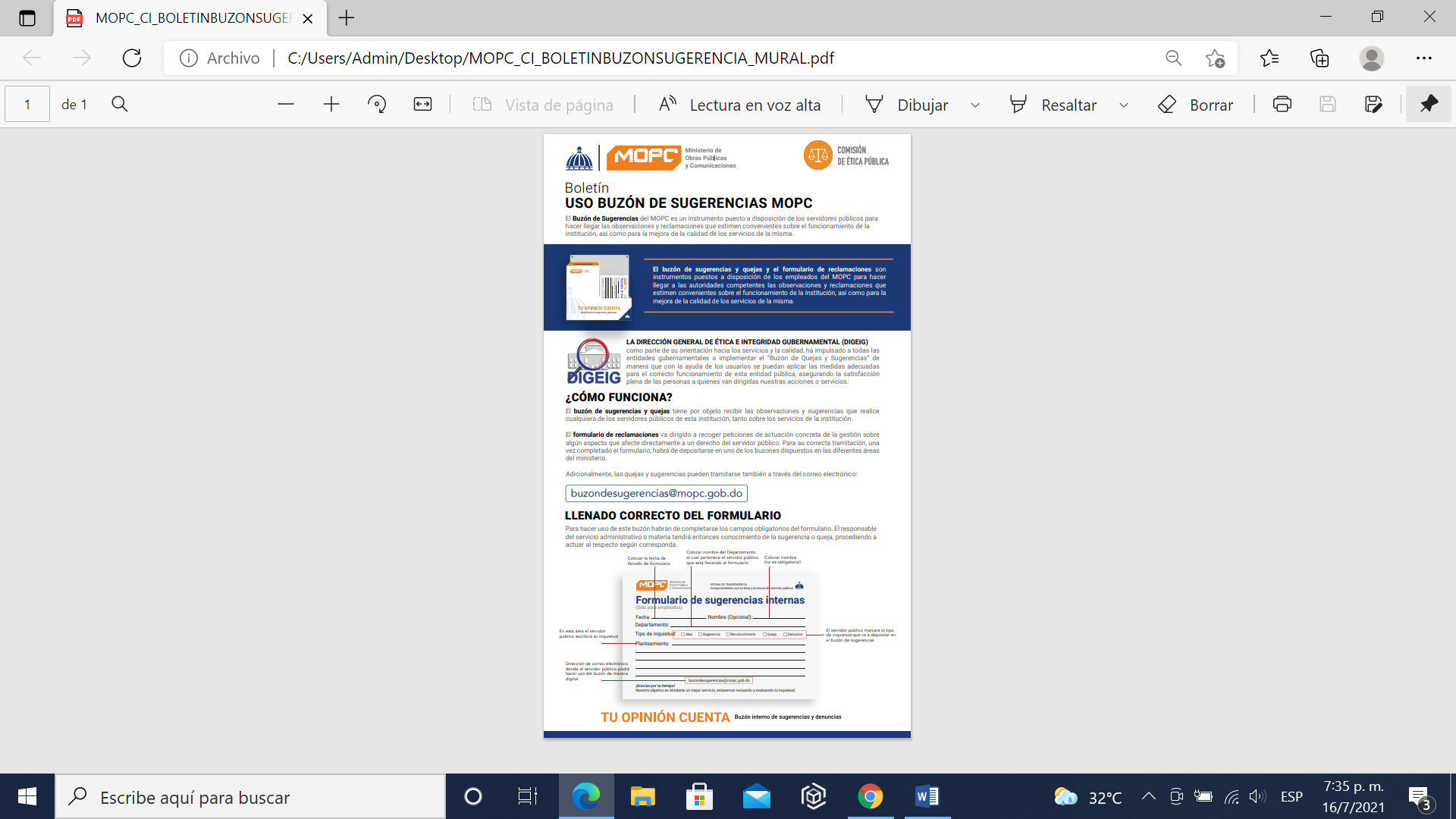 aplicar las medidas adecuadas para el correcto funcionamiento de esta entidad pública, asegurando la satisfacción plena de las personas a quienes van dirigidas nuestras acciones o servicios.La apertura del Buzón de Quejas y Sugerencias debe ser un proceso en el cual se dé continuidad a las respuestas de los usuarios, generando mejoras en nuestros servicios.Procedimiento:El procedimiento se inicia mediante con la tabulación de la data y realización del informe, incluyendo en el mismo un registro de control de todas las quejas, sugerencias y felicitaciones recibidas. Igualmente, se lleva a cabo la divulgación de los hallazgos, en particular con las áreas operativas de incidencia. Asimismo, el proceso conlleva un control de posibles soluciones adoptadas por los responsables de las áreas involucradas. El área responsable debe tomar las acciones correspondientes y darle seguimiento.El buzón se apertura una vez a la semana y/o según la necesidad institucional, en presencia de un representante de la Oficina de Acceso a la Información (OAI) y un integrante de Comité de Ética. Pero, además, dado el desarrollo de las nuevas tecnologías, este buzón de sugerencias también puede cuenta con un formato online con un correo buzondesugerencias@mopc.gob.do  con la intención de brindar un mejor servicio, hemos dispuesto de este canal de comunicación a fines de recoger las sugerencias, quejas, reclamaciones y felicitaciones. DÍA NACIONAL DE LA ÉTICA CIUDADANAEl programa oficial de dos días de esta celebración tuvo apertura el jueves 29 de abril del presente año, en conmemoración del Día Nacional de la Ética Ciudadana, la Licda. Lérida Concepción Tobal, Directora de Acceso a la Información Pública, Ética y Transparencia; acompañada de varios representantes de la Comisión de Ética del MOPC, hicieron acto de presencia en el izamiento de la Bandera en nuestro Ministerio. Como la mejor manera de presentar respeto a nuestra Patria y al Padre de la Ética en la República Dominicana, el expresidente Ulises Francisco Espaillat.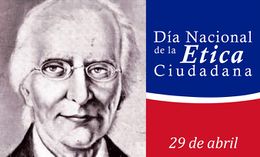 Continuando con los trabajos de dicha conmemoración, el viernes 30 de abril, la Dirección de Acceso a la Información Pública, Ética y Transparencia, realizo una charla sobre el Día Nacional de la Ética Ciudadana en el Auditorio del Club Recreativo y Cultural del Ministerio de Obras Públicas y Comunicaciones.La mesa directiva de dicho evento estuvo conformada de izquierda a derecha por: la Licda. Mary Concepción, Representante de la Comisión de Ética del MOPC; el Lic. José Madé, Director de Planificación y Desarrollo; la Licda. Lérida Concepción Tobal, Directora de Acceso a la Información Pública, Ética y Transparencia; el Ing. Nelson Maloney, Asesor del Ministro; el Ing. Ángel Tejeda, Vice-Ministro de Planificación y Regulación Técnica; y la Licda. Ruth Díaz, Directora de la Dirección Adscrita al Despacho.La actividad dio inicio con las palabras de bienvenida de la Licda. Lérida Concepción Tobal, Directora de Acceso a la Información Pública, Ética y Transparencia, invitando a todos los presentes a adoptar la ética y la responsabilidad como una norma de vida, a sentir una inclinación por el bien proceder, por la lucha, la integridad, igualdad y por el respecto individual y colectivo. También el Ing. Nelson Maloney, Asesor del ministro, compartió su pensar ético invitando a los presentes a adoptar una actitud ética en el trabajo, en la familia, en la vida; que se tomen un momento para preguntarse a sí mismos: ¿Qué podemos hacer por la ética? en vez de preguntarse ¿Qué la ética puede hacer por ellos?MUESTRA DE IMAGINES QUE FUERON TOMADAS DURANTE LA ACTIVIDAD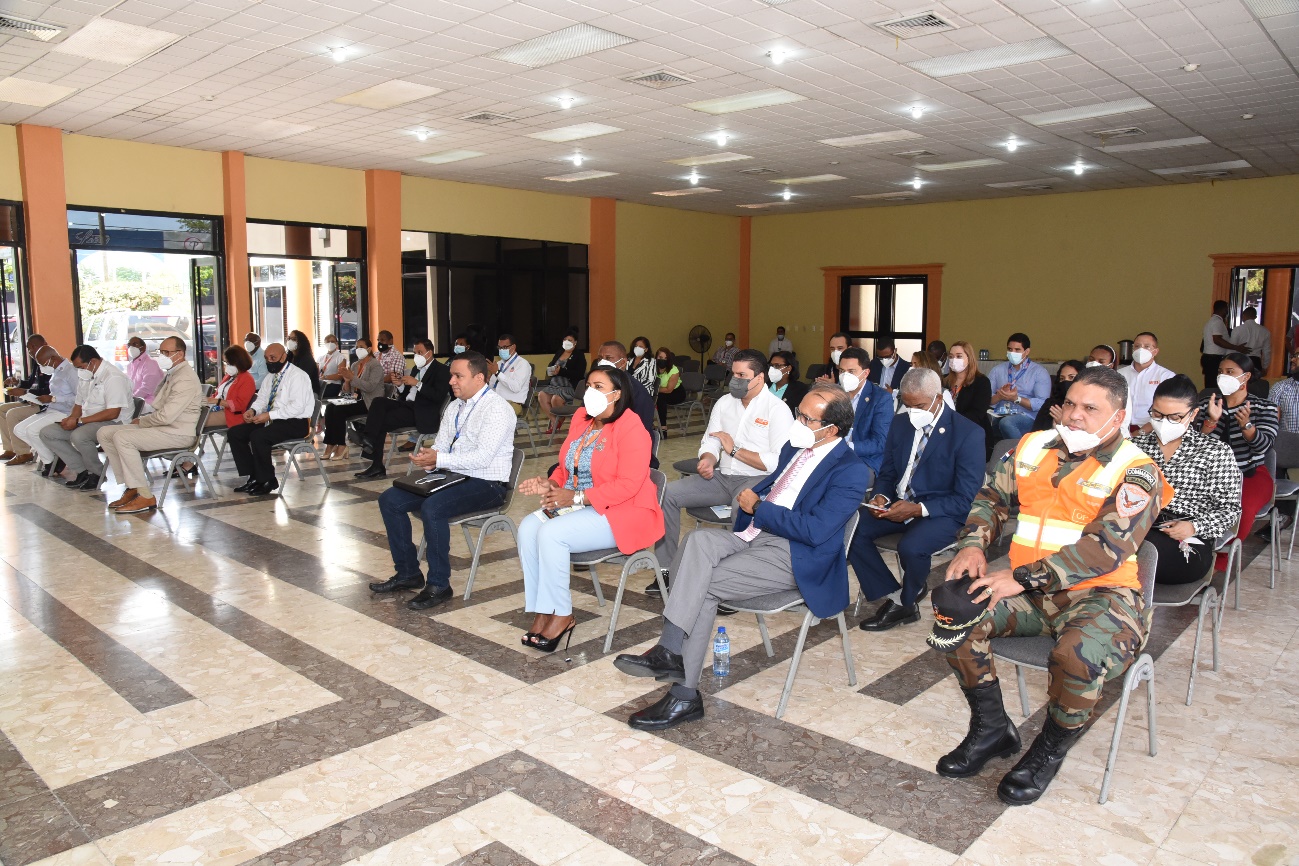 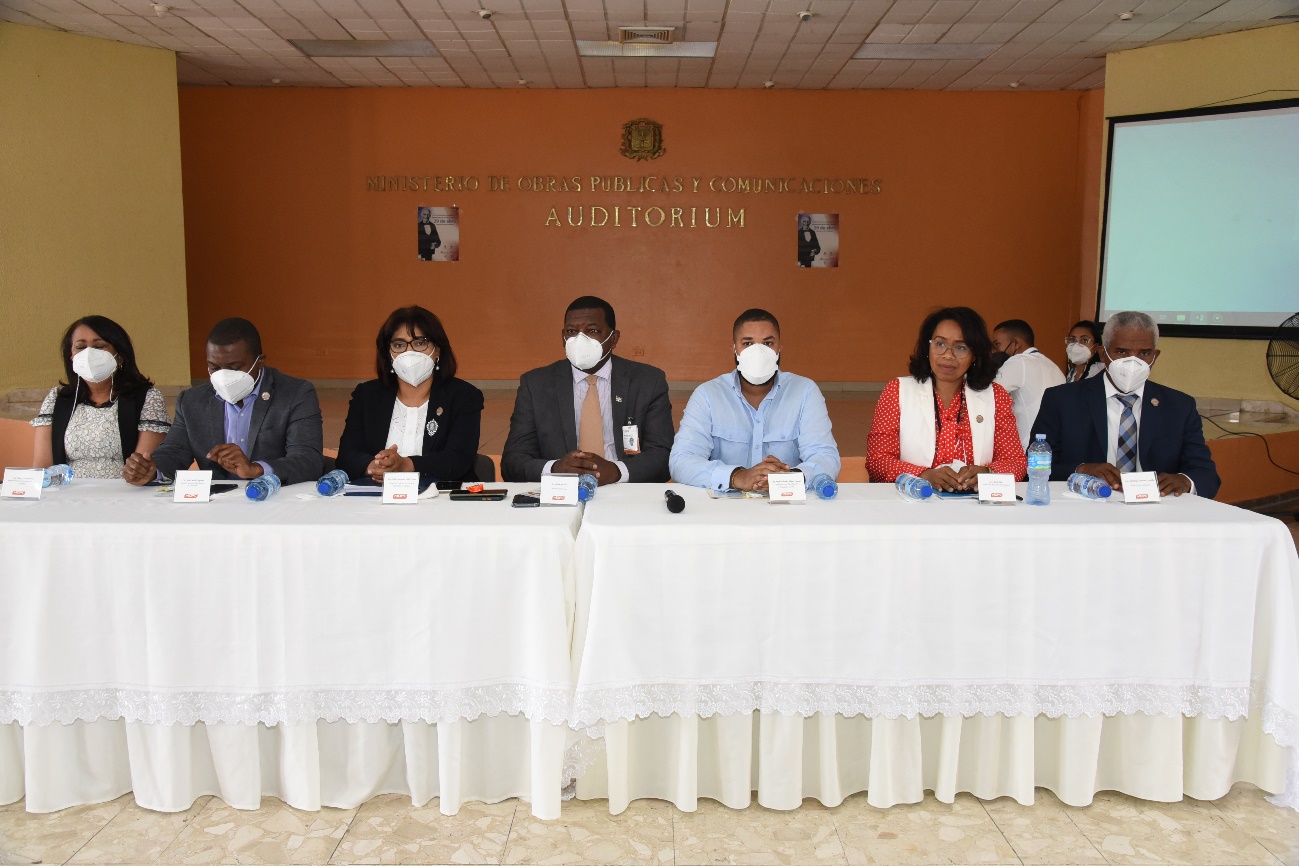 CAPACITACIÓN SOBRE LA LEY 200-04, LA RESOLUCIÓN 002/2021 Y SAIP.La Capacitación sobre la Ley 200-04, la Resolución 002/2021 y el Portal del SAIP se realizó durante dos días consecutivos. 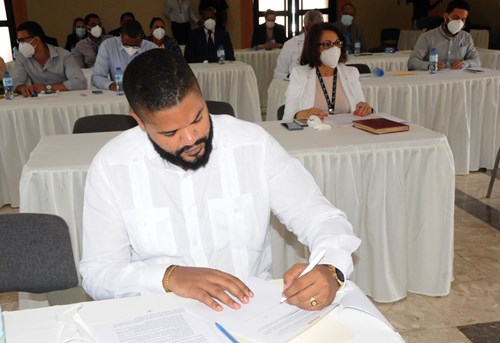 El objetivo principal de esta formación es mejorar la calidad de la prestación de los servicios a cargo del Estado, para el bienestar general, así como garantizar la instalación cierta y duradera de competencias y capacidades específicas en los colaboradores del Ministerio de Obras Públicas y Comunicaciones.En la primera edición estuvo destinada a los viceministros y directores del MOPC. La segunda edición formó parte de este taller los colaboradores que estarán trabajando directamente con la Dirección de Acceso a la Información Pública, Ética y Trasparencia.Esta formación fue impartida por los charlistas de la DIGEIG, la Licda. María Fernanda de los Santos quien nos explicó la Ley 200-04 sobre Libre Acceso a la Información Pública, el Lic. Francisco de la Rosa que estuvo a cargo de exponer las especificaciones del Portal de Solicitudes de Información (SAIP) y la Licda. Elba Pichardo quien nos desgloso las modificaciones que presenta la nueva Resolución 002/2021, que sustituye la Resolución 01/2018.Dicha Capacitación sobre la resolución 002/2021 incluyen orientaciones que recogen los propósitos nacionales de modernización del Estado, así como los requerimientos específicos de los organismos de la oficina de la Dirección General de Ética e Integridad Gubernamental. MUESTRA DE IMAGINES QUE FUERON TOMADAS DURANTE LA ACTIVIDAD.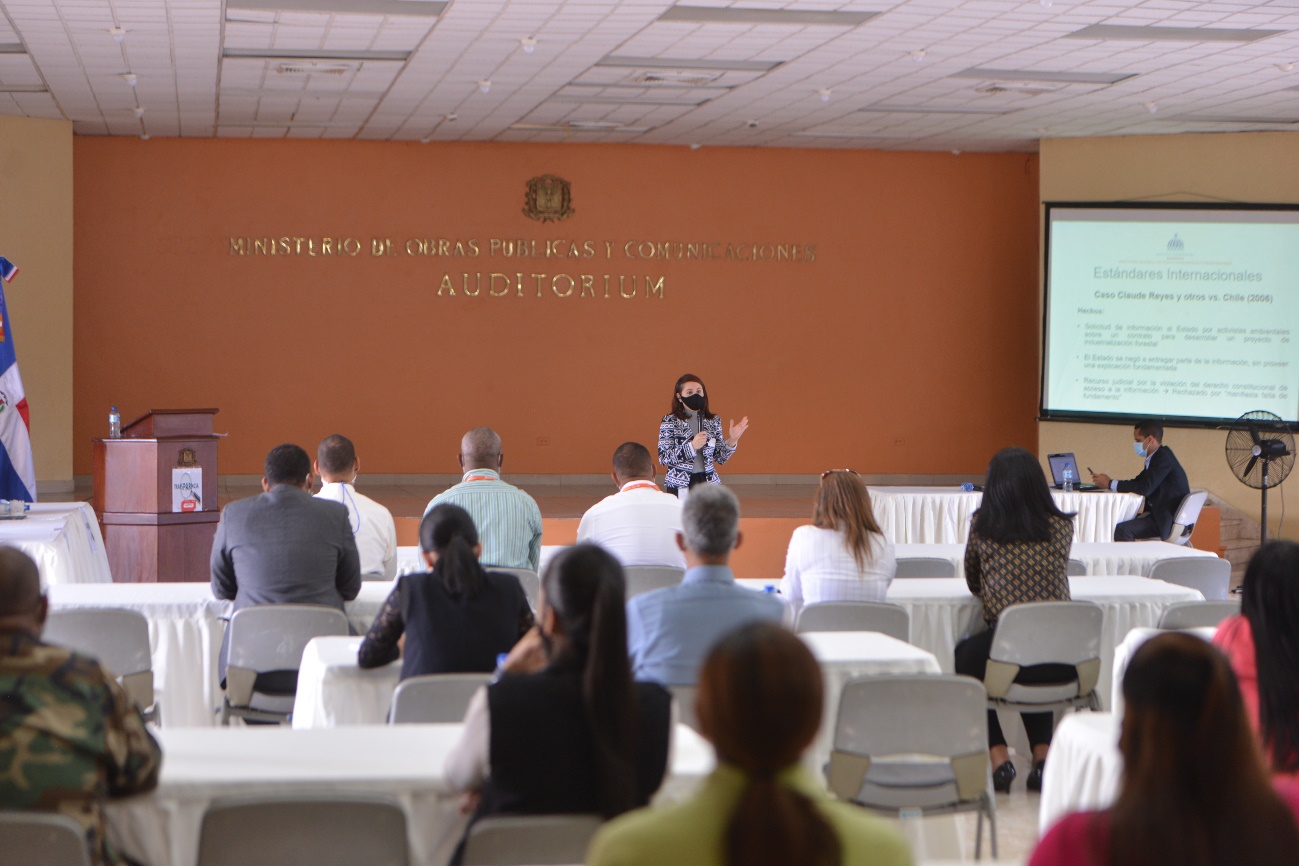 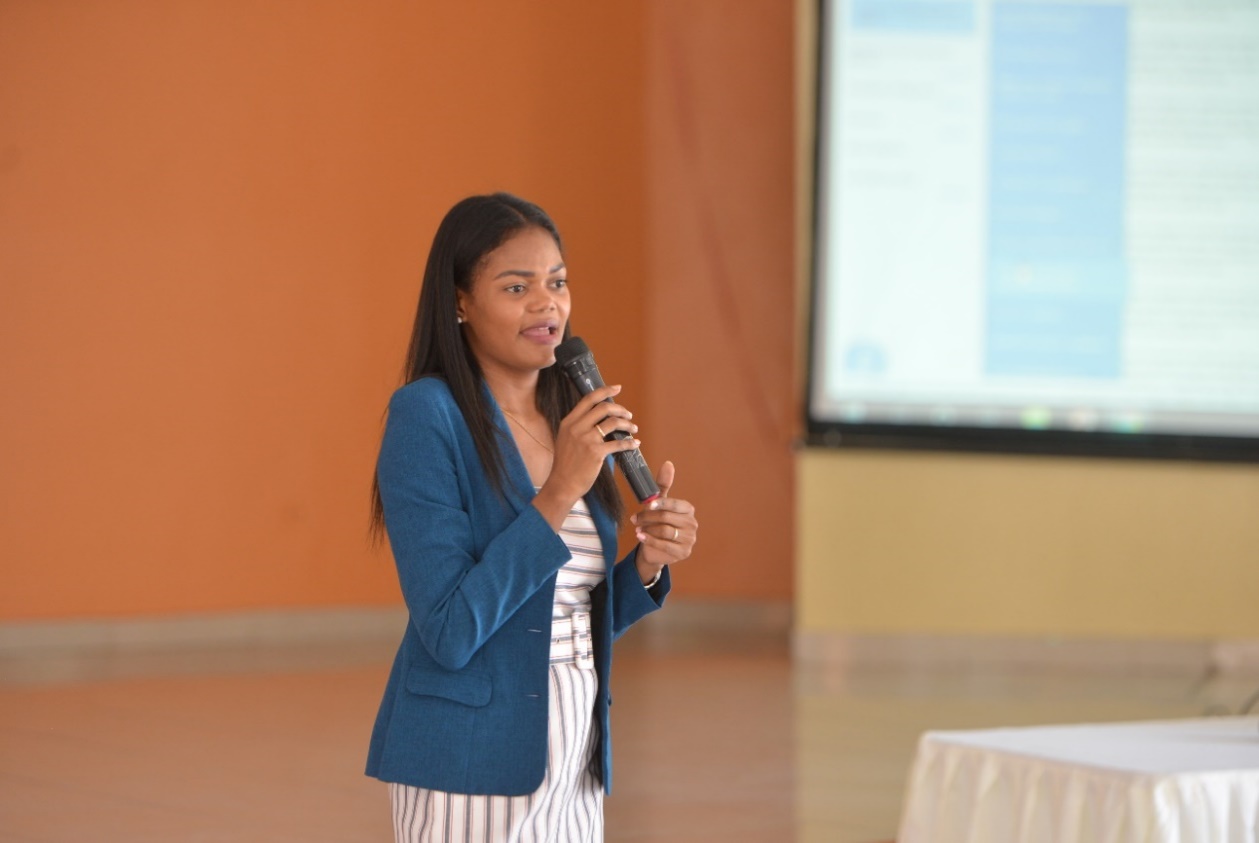 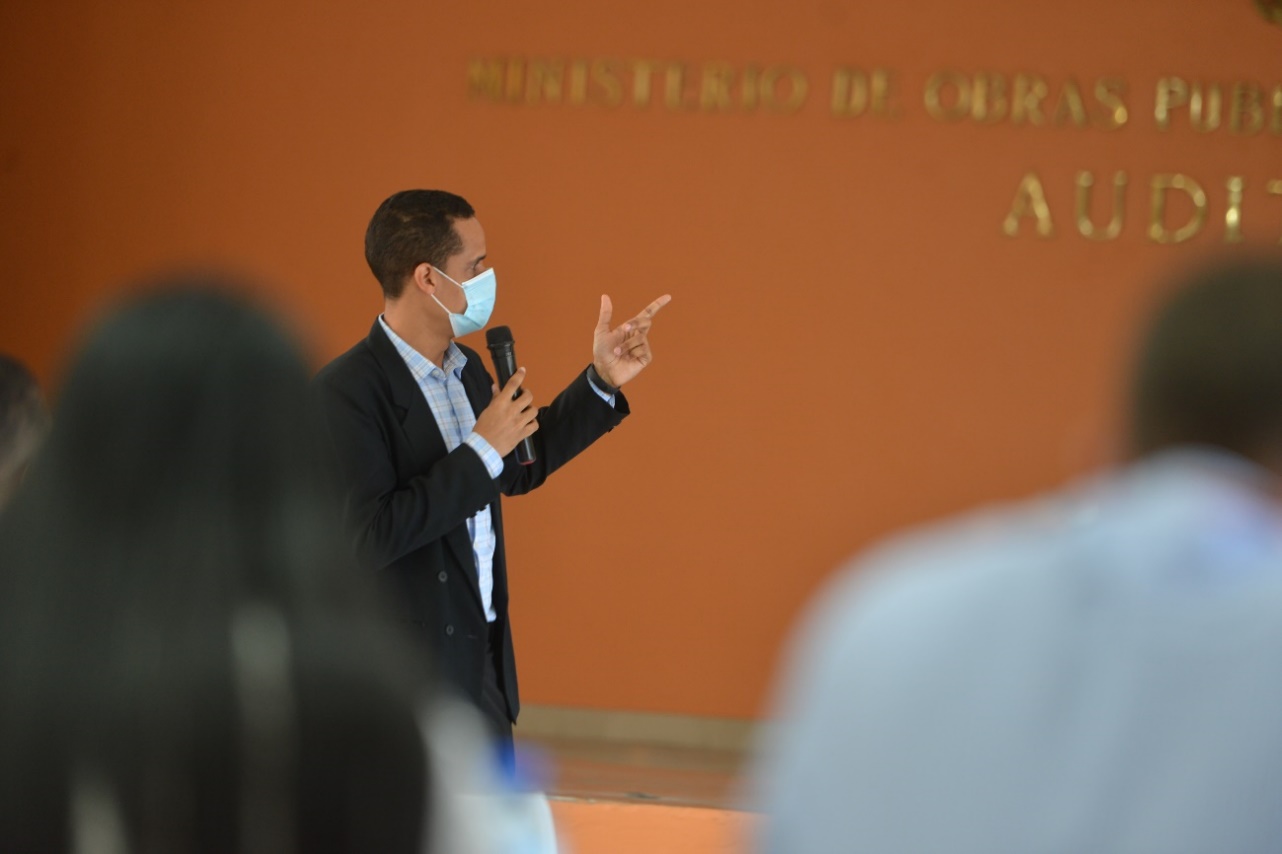 Detalle de solicitud por estadoDetalle de solicitud por estadoDetalle de solicitud por estado31 diciembre 202131 diciembre 202131 diciembre 2021Detalle Cantidad Porcentaje Completadas en el SAIP38486%Entregadas en Oficina 20%Cerrada por requerimiento del ciudadano102%Información incompleta por ciudadano245%Rechazada por duplicidad de solicitud 31%Recibidas 41%Recopilando Información 204%Total 447100%MESCANTIDADEnero 32Febrero 33Marzo 44Abril36Mayo29Junio38Julio42Agosto35Septiembre36Octubre53Noviembre32Diciembre37GENEROCANTIDADMasculino140Femenino277Vacíos 30RANGO DE EDADCANTIDAD20 o menos 1121-24 años 5125-30 años 5831-408741-50102Sobre los 50104No definido4Vacías 30Nivel académico Cantidad Porcentaje Abogado 9521%Administradora 31%Administrativa/o comercial143%Administrativa/o de gestión y personal31%Agente de seguros10%Agrónoma/o31%Analista de mercados31%Arquitecta/o, técnica/o123%Consultor/a empresarial31%Contable4711%Decoradora51%Diseño Grafico10%Economista133%Educador/a infantil20%Electricista10%Estadística/o229%Esteticista10%Estudiante153%Geógrafa/o10%Gerente de empresas72%Informática 10%Ingeniero/ a aerodinámica 41%Ingeniera/o en obras públicas47      11%ninguno133%Otro 6515%Periodista276%Profesor/a41%Psicóloga/o20%Publicitaria/o72%Secretario/a61%Socióloga/o10%Técnica/o en electrónica10%Técnica/o en informática31%Topógrafa/o20%Traductor/a20%Vacías 307%Otros - -Total 447100%DepartamentosEneroFebreroMarzoAbrilMayoJunioJulioAgostoSeptiembreOctubreNoviembreDiciembreBase de Datos OAI5102723757541DARE010000000000Departamento de Avalúo203040111621Departamento de Prensa100001002000Dirección de reglamentos & Sistemas 020001010000Dirección de Supervisión y Fiscalización de Obras002010121502Dirección General Administrativa y Financiera114156362441156Dirección jurídica155634413413716Dirección Planificación de Inversiones 111204100012Dirección Recursos Humanos 111111531011Edificaciones110301213000Estudio & Diseño de Puentes000012000000Estudio y Diseño de infraestructura Vial121102022230Estudios de calidad materiales Geotecnia000000100010Fideicomiso RD Vial110020001313Gabinete Edificación Escolares 100021002210Oficina Central de Tramitación de Planos4467661454652Página Web100120203010Pavimentación Vial001001000001Planificación & Regulación Técnica000011000001Seguimiento y Ejecución de Obras (Técnica)114110001000Unidad de Compras & Contrataciones003104200001TOTAL323344362938423736533237MESESCANTIDAD SOLICITUDES POR MESPORCENTAJESENTREGADAS 15 DIASENTREGADAS 25 DIASEnero327119Febrero337171Marzo 4410202Abril 368281Mayo 296220Junio389240Julio 429361Agosto358240Septiembre368213Octubre 5312422Noviembre327272Diciembre37837-TOTAL44726121No. Transferencia No. SAIP Ministerio Nombre TRANS-2200SAIP-SIP-47456Instituto Nacional de Recursos Hidráulicos (INDRHI)Carolina Hernández DíazTRANS-2203SAIP-SIP-47528Ayuntamiento de Santo Domingo NorteAlexis MéndezTRANS-2221SAIP-SIP-47817Oficina de Ingenieros Supervisores de Obras del Estado (OISOE)Kharla PimentelTRANS-2342SAIP-SIP-49233Ayuntamiento de Santo Domingo NorteBeatriz ClavijoTRANS-2359SAIP-SIP-49459Oficina de Ingenieros Supervisores de Obras del Estado (OISOE)Faneyte y Genao srlTRANS-2414SAIP-SIP-50598Archivo General de la Nación (AGN)Julio César morillo EncarnaciónTRANS-2450SAIP-SIP-51220Instituto Nacional de Tránsito y Transporte Terrestre (INTRANT)Wilmer A. Espinosa PalacioTRANS-2471SAIP-SIP-51533Oficina Nacional de Estadística (ONE)Niurka Patricia Morillo CastilloTRANS-2610SAIP-SIP-53499Oficina de Ingenieros Supervisores de Obras del Estado (OISOE)Jesús VásquezTRANS-2736SAIP-SIP-55467Cámara de Cuentas de la República (CC)Santo Hilario CedanoTRANS-2748SAIP-SIP-55765Ministerio de Educación de la Republica Dominicana (MINERD)Sandra placeresTRANS-2757SAIP-SIP-55955Contraloría General de la República Dominicana (CGR)Miguelina MartínezTRANS-2758SAIP-SIP-55956Contraloría General de la República Dominicana (CGR)Miguelina MartínezTRANS-2759SAIP-SIP-55864Archivo General de la Nación (AGN)ROSANNA ROA PUJOLSTRANS-282SAIP-SIP-19105Oficina de Ingenieros Supervisores de Obras del Estado (OISOE)Mildred Valdés de la CruzTRANS-283SAIP-SIP-19105Oficina de Ingenieros Supervisores de Obras del Estado (OISOE)Mildred Valdés de la CruzTRANS-2834SAIP-SIP-57013Oficina Nacional de Estadística (ONE)Ilvin MendozaTRANS-2891SAIP-SIP-57614Ministerio de Energía y Minas (MEM)Rafael MendozaTRANS-2955SAIP-SIP-58590Instituto Nacional de Tránsito y Transporte Terrestre (INTRANT)Juan Manuel Sontag RondónPeriodoEnero - JunioPorcentaje Cantidad EncuestasTotalMalo 828.57%Enviadas135Regular 310.71%Contestadas6Bueno517.86%Excelente 1242.86%Total  28PeriodoJulio - DiciembrePorcentaje CantidadEncuestaTotalMalo 66.06%Enviadas146Regular 66.06%Contestadas26Bueno1313.13%Excelente 7474.75%Total 99MesPuntuaciónEnero75Febrero87Marzo90Abril94Mayo96 Junio 95  A partir de la aplicación nueva resolución 200/04A partir de la aplicación nueva resolución 200/04Julio81.83Agosto75.8Septiembre61.15Octubre En Proceso de Evaluación por la DIGEIGNoviembreEn Proceso de Evaluación por la DIGEIGDetalleCantidadEstatusEstatusQuejas 79DetalleCantidadReclamaciones 3Contestadas48Denuncias 0En Proceso37Sugerencias3Total, semestral:85Total, Solicitud.85MESQUEJASRECLAMACIONESDENUNCIASSUGERENCIASEnero0000Febrero 1000Marzo4000Abril4100Mayo9000Junio4000Julio7102Agosto8000Septiembre25001Octubre4000Noviembre5100Diciembre8000Total79303Tipo de ReclamosArreglo de CallesIndemnizaciónSeñalizaciónAsistencia vialPaso rápidoTotalCantidad 552162185GENEROCANTIDADMasculino37Femenino48Total 85Rango de edad Cantidad de solicitud 15-19220-292530-394040-4918Total85